PARENT’S EVENINGIf you have not already returned your Parent’s Evening slip for an appointment to see your child’s class teacher please do so as soon as possible.UDATED PHONE NUMBERSWe frequently send out information to you via our text service. Please ensure that you inform the Office of any changes to your telephone numbers so that if we can ensure you receive the messages.COLLECTING FROM SCHOOLWe’d really appreciate Parents and Carers supporting us with an ongoing issue regarding adults who collect children. At the beginning of the school year we asked all parents and carers to provide us with the names and contact details of adults who will be collecting your children. On a number of occasions recently we have had adults come to collect children that we are unaware of. We will not, under any circumstances, allow children to leave with an unknown adult, however we are then being criticised and on occasions verbally abused for not allowing children to leave. This is totally unacceptable and is the responsibility of all parents and carers so please can we ask that any names of new adults that you are asking to collect your children are given to the main office as quickly as possibleSINGFEST TICKETSSingfest – Broadway to Motown with the Love Music Trust.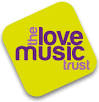 Years 4, 5 and 6 will be joining with other schools to sing in a massed celebration concert at Crewe Lyceum on Thursday 29th March at 10am. Tickets are available for parents and relatives buy and attend the concert. Tickets are available online at the following website: www.lovemusictrust.com/schools/singfest-broadway-to-motown/singfestticketsPlease be aware that when booking tickets Marlfields are singing in concert number 5.CLUBSAfter school clubs are now up and running. They are well subscribed and several of them have waiting lists. Previously, there have been instances when children have not attended a club on several occasions during the term. If a child has been given a place at an after school club a commitment is required to attend each week. We appreciate that sometimes a child has to miss a club due to illness or an appointment, however persistent non-attendance is unfair on those children on the waiting list.It has been decided that if a child misses a club for 2 weeks in a row without a valid reason they will forfeit their place and it will be given to a child on the waiting list.ABSENCE/ATTENDANCEIf your child is absent, either through illness or medical appointment please make sure to leave a message on the schools Absence Line by ringing 01260 387057 or calling in person to the school office before 10:00am. If we have not received a message you will be contacted via text message, if we do not receive a response to the text message your child’s absence will be put in the register as unauthorised.HARRY POTTER DAY – Thursday 8th February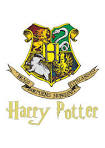 